International Day of Cooperatives is celebrated onJune 30July 1July 2July 3Ans: BOn 1 July, the cooperative movement will celebrate the 2023 International Day of Cooperatives. United by the slogan Cooperatives for sustainable development, we will show how the cooperative way of working, inspired by the cooperative values and principles, has the accomplishment of the Sustainable Development Goals (SDGs) as part of its DNA.On the occasion of International Day of Cooperatives, Prime Minister Shri Narendra Modi will address the 17th Indian Cooperative Congress at Pragati Maidan, New Delhi on 1st July at 11 AM.The theme for the 2023 International Day of Cooperatives is “Cooperatives: partners for accelerated sustainable development” .https://pib.gov.in/PressReleasePage.aspx?PRID=1936374Rani Durgavati was the ruling Queen of __________from 1550 until 1564.GolcondaGondwanaChalukyaGangaAns” BRani Durgavati was the ruling Queen of Gondwana from 1550 until 1564. She was married to Dalpat Shah, the son of king Sangram Shah of the Garha Kingdom. She is chiefly remembered for defending her kingdom against the Mughal Empire.Prime Minister Shri Narendra Modi will visit Madhya Pradesh on 1st July, 2023.At around 3:30 PM, Prime Minister will attend a public programme in Shahdol, where he will launch the National Sickle Cell Anaemia Elimination Mission. He will also distribute sickle cell genetic status cards to the beneficiaries.The Mission aims to address the pressing health challenges posed by sickle cell disease, particularly among the tribal population. The launch will mark a crucial milestone in the Government’s ongoing efforts to eliminate sickle cell disease as a public health problem by 2047. The National Sickle Cell Anaemia Elimination Mission was announced in the Union Budget 2023.  This will be implemented in 278 districts of 17 high focused states in the country namely Gujarat, Maharashtra, Rajasthan, Madhya Pradesh, Jharkhand, Chhattisgarh, West Bengal, Odisha, Tamil Nadu, Telangana, Andhra Pradesh, Karnataka, Assam, Uttar Pradesh, Kerala, Bihar, and Uttarakhand.During the programme, Prime Minister will honour Rani Durgavati, who was the ruling queen of Gondwana in the mid 16th century. She is remembered as a brave, fearless and courageous warrior who fought for freedom against the Mughals.https://pib.gov.in/PressReleasePage.aspx?PRID=1936364India Post recently entered into an agreement with ________to introduce International Tracked Packet Service (ITPS) between the two countries to facilitate e-commerce exports. The service will be operational with effect from July 01, 2023 as notified by the Department of Posts in the Gazette of India dated June 28, 2023.Canada PostAmerican PostJapan PostAustralia PostAns: AIndia Post recently entered into an agreement with Canada Post to introduce International Tracked Packet Service (ITPS) between the two countries to facilitate e-commerce exports. The service will be operational with effect from July 01, 2023 as notified by the Department of Posts in the Gazette of India dated June 28, 2023.The ITPS is a competitive service for transmission and delivery of packets and has been designed to meet the cross-border shipping requirements of e-commerce exporter including MSMEs, small businesses, merchants, etc to promote exports of their products using local post offices. India Post already provides this service with 38 partner countries and Canada will be the 39th. The service was extended from 16 countries to 38 countries by adding 22 new partners including Britain, France, UAE, Egypt, Oman, etc. from June 01, 2023. The details of countries with ITPS service along with tariffs are available on https://www.indiapost.gov.in/MBE/Pages/Content/International-Tracked-Packet-.aspx.https://pib.gov.in/PressReleasePage.aspx?PRID=1936517Dark pattern is a term associated withDeceptionEthical hackingRegulatory collapseDrawingAns: AA dark pattern (also known as a "deceptive design pattern") is "a user interface that has been carefully crafted to trick users into doing things, such as buying overpriced insurance with their purchase or signing up for recurring bills". User experience designer Harry Brignull coined the neologism on 28 July 2010 with the registration of darkpatterns.org, a "pattern library with the specific goal of naming and shaming deceptive user interfaces".The Department of Consumer Affairs, Government of India has urged online platforms to refrain from incorporating any design or pattern in the online interface of their platform that may deceive or manipulate consumer choice and fall in the category of dark patterns.In a letter addressed to major online platforms in India, Shri Rohit Kumar Singh, Secretary, Department of Consumer Affairs has strongly advised online platform to not engage in ‘unfair trade practices’ by incorporating dark patterns in their online interface to manipulate consumer choice and violate ‘consumer rights’ as enshrined under Section 2(9) of the Consumer Protection Act, 2019.https://pib.gov.in/PressReleasePage.aspx?PRID=1936432HAL Tejas is a/anSubmarineTorpedoAircraftMissileAns:C
HAL Tejas ("Brilliance") is an Indian, single engine, delta wing, light multirole fighter (aircraft) designed by the Aeronautical Development Agency (ADA) in collaboration with Aircraft Research and Design Centre (ARDC) of Hindustan Aeronautics Limited (HAL) for the Indian Air Force and Indian NavyOn 01 July 2023, the indigenous Light Combat Aircraft (LCA) will complete seven years of service in the Indian Air Force. Christened Tejas in 2003, the aircraft is a multi- role platform that ranks amongst the best in its class. It has been designed to undertake the Air Defence, Maritime Reconnaissance and Strike roles. The inherently unstable Tejas offers carefree handling and enhanced manoeuvrability. This capability is further enhanced with its Multi-Mode Airborne radar, Helmet Mounted Display, Self-protection suite and Laser Designation Pod.https://pib.gov.in/PressReleasePage.aspx?PRID=1936373National Maritime Heritage Complex is being constructed atChanhudaroDholaviraLothalSurkotadaAns: CA Memorandum of Understanding (MoU) was signed between Indian Coast Guard & Indian Navy with Indian Port Rail & Ropeway Corporation Ltd on July 2, 2023, in Gandhinagar for the planning, development, construction, and commissioning of a gallery on the theme “Evolution of Indian Navy & Indian Coast Guard” at the National Maritime Heritage Complex (NMHC) which is being constructed at the historic Indus Valley civilization region of Lothal (Gujarat).https://pib.gov.in/PressReleasePage.aspx?PRID=1936912Gaganyaan is related toLunar explorationHuman spaceflightMartian explorationDeep ocean probeAns: BThe first batch of crew recovery team of Mission Gaganyaan completed Phase-1 of training at Indian Navy's Water Survival Training Facility (WSTF) at Kochi. Utilising the state of the art facility, the team comprising of Indian Naval Divers and Marine Commandos underwent recovery training of crew module in varied sea conditions. The two weeks training capsule covered a brief on the conduct of the mission, actions to be taken during medical exigencies and familiarisation with different aircraft and their rescue equipment. The training also validated the SOPs formulated jointly by the Indian Navy and ISRO. On the concluding day, Dr. Mohan M, Director of Human Space Flight Centre, ISRO witnessed the recovery demonstration and interacted with the team. The team trained at WSTF will now be involved in recovery of test launches planned by ISRO in the forthcoming months.Gaganyaan (transl. "Celestial Vehicle") is an Indian crewed orbital spacecraft intended to be the formative spacecraft of the Indian Human Spaceflight Programme. The spacecraft is being designed to carry three people, and a planned upgraded version will be equipped with rendezvous and docking capability. In its maiden crewed mission, Indian Space Research Organisation (ISRO)'s largely autonomous 5.3-metric ton capsule will orbit the Earth at 400 km altitude for up to seven days with a two- or three-person crew on board. The first crewed mission was originally planned to be launched on ISRO's LVM3 in December 2021, but this has since been delayed to no earlier than 2025.https://pib.gov.in/PressReleasePage.aspx?PRID=1936874Recently, the _________ Foundation Day celebration of the Institute of Chartered Accountants of India (ICAI) was organized on July 1, 2023.50th75th100th125thAns: BThe President of India, Smt Droupadi Murmu graced the 75th  Foundation Day celebrations of the Institute of Chartered Accountants of India (ICAI) in New Delhi today (July 1, 2023).Speaking on the occasion, the President said that this is a special day not only for the CA community but also for the accounting and auditing profession. The Chartered Accountant community is one such strong pillar of the business sector which gives strength to good governance. She said that they have an important responsibility of reflecting the true health of the economy.https://pib.gov.in/PressReleasePage.aspx?PRID=1936849The Prime Minister of India recently launched Sickle Cell Anaemia Elimination Mission in Shahdol which is inUttar PradeshJharkhandHimachal PradeshMadhya PradeshAns:D
PM launched Sickle Cell Anaemia Elimination Mission in Shahdol, Madhya Pradeshhttps://pib.gov.in/PressReleasePage.aspx?PRID=1936754India’s Neeraj Chopra won the men’s _______ at the Lausanne Diamond League 2023 in Switzerland.Javelin throwShot putDiscus throwHammer throwAns:A
India’s Neeraj Chopra won the men’s javelin throw event at the Lausanne Diamond League 2023 in Switzerland on Saturday.Tokyo 2020 Olympic champion Neeraj Chopra, who won the javelin throw event at the season-opening Doha leg with an 88.67m attempt in May, picked up his second successive victory with an 87.66m effort, which came in his fifth attempt of the night.https://olympics.com/en/news/lausanne-diamond-league-2023-athletics-india-neeraj-chopra-m-sreeshankar-resultWhat does A stand for in SWAMIH fund?AffordableAccessibleAvailableAutomaticAns: AThe Special Window for Affordable and Mid-Income Housing (SWAMIH) Investment Fund I is India’s largest social impact fund specifically formed for completing stressed and stalled residential projects.The Fund is sponsored by the Ministry of Finance, Government of India, and is managed by SBICAP Ventures Ltd., a State Bank Group company. The Fund has no precedent or comparable peer fund in India or in the global markets.https://pib.gov.in/PressReleasePage.aspx?PRID=1937133Himanta Biswa Sarma is the Chief Minister ofMeghalayaHimachal PradeshAssamManipurAns:C
The Prime Minister, Shri Narendra Modi has lauded the first methanol consignment to Bangladesh from Assam Petrochemical Plant, an effort towards establishing Assam as a major exporter of petrochemicals.Replying to a tweet by Chief Minister of Assam, Shri Himanta Biswa Sarma, the Prime Minister tweeted:“This will boost the petrochemicals sector in Assam and the entire Northeast.”https://pib.gov.in/PressReleasePage.aspx?PRID=1937129Telecom Technology Development Fund was launched in2020202120192022Ans: DTelecom Technology Development Fund (TTDF) scheme was launched by DoT/USOF on 01.10.2022. 5% of annual collections from USOF will be available for TTDF Scheme for funding research & development of technologies, products, and services. The scheme is envisaged to bridge digital divide by developing and manufacturing state-of-the-art technologies and to form synergies among academia, start-ups, research institutes, and the industry to build and develop the telecom ecosystemThe Telecom Technology Development Fund (TTDF) scheme entails grants to Indian entities to encourage and induct indigenous technologies tailor-made to meet domestic needs. Under the TTDF scheme, USOF, DoT is also targeting to develop standards to meet countrywide requirements and create the ecosystem for research, design, prototyping, use cases, pilots, and proof of concept testing, among others.About Bharat 6G Alliance (B6GA)The primary objective of B6GA is to understand the business and societal needs of 6G beyond technology requirements, foster consensus on these needs, and promote high-impact open research and development (R&D) initiatives.B6GA aims to bring together Indian startups, companies, and the manufacturing ecosystem to establish consortia that drive the design, development and deployment of 6G technologies in India. By accelerating standards-related patent creation within the country and actively contributing to international standardization organizations such as 3GPP and ITU, B6GA seeks to position India at the forefront of 6G innovation.https://pib.gov.in/PressReleasePage.aspx?PRID=1937088The Directorate General of Aeronautical Quality Assurance comes under the Ministry ofCivil AviationDefenceHome AffairsNoneAns: BThe Directorate General of Aeronautical Quality Assurance (DGAQA) is an organisation under Department of Defence Production, Ministry of Defence. This organisation is the regulatory authority for Quality Assurance and final acceptance of Military Aircraft, Unmanned Aerial Vehicles (UAVs), Aero Engines, Airborne Systems, Avionics, Armaments, Consumables (FOL Stores), Allied Ground Systems and Missiles during Design & Development, Production, Repair, Modification and Overhaul/ Repair at various Defence PSUs, Ordnance Factories and Private Firms.It also ensures QA requirements during acquisition of defence aeronautical stores by Ministry of Defence as per the provision of DDP & DPM.https://pib.gov.in/PressReleasePage.aspx?PRID=1937082ORV Sagar Nidhi is a/anResearch vesselSubmarineTorpedoNoneAns: AORV Sagar Nidhi is an ice-strengthened multidisciplinary vessel operated by the National Institute of Ocean Technology, India. It was constructed at Fincantieri, Italy. The 104-metre-long vessel has fully automatic diesel-electric propulsion equipped with dynamic positioning system, azimuth thrusters, and a winch to hoist 60 tonnes from a depth of 6,000 metres.In a landmark event concerning maritime collaboration under the framework of Colombo Security Conclave (CSC) between the nations of Indian Ocean Region, scientists from Bangladesh and Mauritius embarked onboard India’s research vessel ‘Sagar Nidhi’ on 29 June 2023 to participate in the joint ocean expedition spanning nearly 35 days.https://pib.gov.in/PressReleasePage.aspx?PRID=1937037Alluri Sitarama Raju, whose 125th Birth Anniversary was celebrated recently, was aPoetFreedom fighterScientistArchaeologistAns: BAlluri Sitarama Raju was an Indian revolutionary who waged an armed campaign against the British colonial rule in India. Born in present-day Andhra Pradesh, he was involved in opposing the British in response to the 1882 Madras Forest Act that effectively restricted the free movement of adivasis in their forest habitats and prevented them from practicing their traditional form of agriculture called 'podu', which threatened their very way of life. Rise in discontent towards the British colonial rule in the backdrop of the Non-cooperation movement (1920-1922) led to the Rampa rebellion (1922-1924) in which Alluri Sitarama Raju played the major role as its leader. Mustering combined forces of tribals and other sympathizers to the cause, he engaged in guerilla campaigns against the British forces across the border regions of present-day Andhra Pradesh and Odisha states in India. He was given the title "Manyam Veerudu" (transl. Hero of the Jungle) by the local people for his heroic exploits.The President of India, Smt Droupadi Murmu graced and addressed the closing ceremony of the 125th Birth Anniversary of Alluri Sitarama Raju at Hyderabad today (July 4, 2023).Speaking on the occasion, the President said that Alluri Sitarama Raju’s struggle against injustice and exploitation is a proud chapter of the Indian freedom struggle. She said that all the people, especially the younger generation, should be aware of his patriotism and courage.https://pib.gov.in/PressReleasePage.aspx?PRID=1937352Who is the current Chief Minister of Uttarakhand?Trivendra Singh RawatTirath Singh RawatPushkar Singh DhamiHarish RawatAns: CChief Minister of Uttarakhand, Shri Pushkar Singh Dhami called on the Prime Minister, Shri Narendra Modi.https://pib.gov.in/PressReleasePage.aspx?PRID=1937323The Prime Minister of India recently inaugurated Sai Hira Global Convention Centre in Puttaparthi, __________via video conferencing.KeralaAndhra PradeshKarnatakaTelanganaAns: B
The Prime Minister, Shri Narendra Modi inaugurated Sai Hira Global Convention Centre in Puttaparthi, Andhra Pradesh via video conferencing. The inauguration ceremony witnessed the presence of prominent dignitaries and devotees from around the world.https://pib.gov.in/PressReleasePage.aspx?PRID=1937207Lebanon is located inEast AsiaSouth AsiaWest AsiaAfricaAns: CLebanon officially the Republic of Lebanon is a country in West Asia. It is located between Syria to the north and east and Israel to the south, while Cyprus lies to its west across the Mediterranean Sea; its location at the crossroads of the Mediterranean Basin and the Arabian hinterland has contributed to its rich history and shaped a cultural identity of religious diversityA five-member Training delegation from Lebanese Armed Forces led by Brigadier General Hussein Bazzi are on a visit to Southern Naval Command, Kochi and Indian Naval Academy (INA), Ezhimala from 03 - 08 Jul 23. During the ongoing visit, the delegation interacted with Rear Admiral Upal Kundu, Chief Staff Officer (Training) and held discussions on issues of interoperability and collaboration between the two forces in the field of training. The delegation visited Headquarters Sea Training (HQST) and interacted with Rear Admiral Susheel Menon, Flag Officer Sea Training. Professional interactions were held on varied aspects of Operational Sea Training.https://pib.gov.in/PressReleasePage.aspx?PRID=1937361The Government of India is organizing an International Conference on Green Hydrogen (ICGH-2023) during 5th – 7th July 2023 inHyderabadNew DelhiGuwahatiKochiAns: BThe Government of India is organizing an International Conference on Green Hydrogen (ICGH-2023) during 5th – 7th July 2023 at Vigyan Bhawan, New Delhi, to bring together the global scientific, policy, academic and industrial leaders to discuss recent advances and emerging technologies in the entire green hydrogen value chain. The conference will enable the sector stakeholders to explore the evolving green hydrogen landscape and innovation-driven solutions in the sector, thus strengthening the sustainability ecosystem of the sector.The conference is being organized by the Ministry of New and Renewable Energy, in partnership with the Ministry of Petroleum and Natural Gas, Council of Scientific and Industrial Research and Office of Principal Scientific Advisor to Government of India in collaboration with the Confederation of Indian Industry (CII).The National Green Hydrogen Mission was launched by the Government of India on 4th January 2023, as part of its decarbonization strategy. The Mission places significant emphasis on R&D in green hydrogen and aims to make India a global hub of Green Hydrogen production, utilization, and export. The Mission will kickstart major interventions in policies and technology to develop a robust Green Hydrogen ecosystem in the country. It seeks to do this by creating demand, strengthening the supply side, and focusing on policy and regulatory frameworks, innovation and affordability. The Mission will encourage private investment in the sector and enable rapid scale-up, technology development, establish standards & regulatory framework and enable rapid cost reduction. R&D in green hydrogen not only fosters sustainable energy solutions but also opens opportunities for job creation and economic growth in India's clean energy sector. By prioritizing R&D, India is poised to become a global leader in green hydrogen technology, paving the way for a cleaner and greener future.https://pib.gov.in/PressReleasePage.aspx?PRID=1937329Which of the following countries won 2023 SAFF Championship?IndiaBangladeshLebanonKuwaitAns: A
The 2023 SAFF Championship (known as the 2023 Bangabandhu SAFF Championship for sponsorship reasons) was the 14th edition of the SAFF Championship, the biennial international men's football championship of South Asia organised by South Asian Football Federation (SAFF). The event was held at the Sree Kanteerava Stadium in Bangalore, India from 21 June to 4 July 2023.India, the defending champions, won their ninth championship by defeating Kuwait in the final.https://pib.gov.in/PressReleasePage.aspx?PRID=1937445PM SVANidhi scheme comes under which of the ministries?Ministry of FinanceMinistry Housing & Urban AffairsMinistry of Commerce and IndustryMinistry of Rural DevelopmentAns: BMinistry of Housing & Urban Affairs launched a scheme PM Street Vendor's AtmaNirbhar Nidhi (PM SVANidhi) to empower Street Vendors by not only extending loans to them, but also for their holistic development and economic upliftment. The scheme intends to facilitate collateral free working capital loans of up to INR10,000/- of one-year tenure, to approximately 50 lakh street vendors, to help resume their businesses in the urban areas, including surrounding peri-urban/rural areas.https://www.india.gov.in/spotlight/pm-street-vendors-atmanirbhar-nidhi-pm-svanidhiThe Directorate General of Civil Aviation (DGCA) India has signed a Memorandum of Understanding (MoU) with ___________for cooperation in Unmanned Aircraft Systems and Innovative Air Mobility in July 2023.Australian Aviation Safety AgencyCanadian Aviation Safety AgencyThe United States Aviation Safety AgencyThe European Union Aviation Safety AgencyAns: DThe Directorate General of Civil Aviation (DGCA) India has signed a Memorandum of Understanding (MoU) with the European Union Aviation Safety Agency (EASA) for cooperation in Unmanned Aircraft Systems and Innovative Air Mobility. This MoU will focus on collaboration on unmanned aircraft and innovative air mobility between the two civil aviation authorities.This collaboration would include cooperation between DGCA and EASA in the areas of development of certification standards and environmental standards and related requirements for the certification and use of unmanned aircraft systems and innovative air mobility operations which includes licensing of personnel, training, air traffic management and infrastructure, including Unmanned Aircraft System Traffic Management (UTM) standards and services.https://pib.gov.in/PressReleasePage.aspx?PRID=1937494JIMEX 23 is a maritime exercise between India andJapanJamaicaJordanNoneAns: A
The seventh edition of the bilateral Japan-India Maritime Exercise 2023 (JIMEX 23) hosted by the Indian Navy, is being conducted at/ off Visakhapatnam from 05 -10 July 2023. This edition marks the 11th anniversary of JIMEX, since its inception in 2012.Japan Maritime Self Defence Force (JMSDF) units under the command of RAdm Nishiyama Takahiro, Commander Escort Flotilla One, and Indian Naval ships under the command of RAdm Gurcharan Singh, Flag Officer Commanding Eastern Fleet are participating in the exercise.https://pib.gov.in/PressReleasePage.aspx?PRID=1937586The Union Ministry of Home Affairs, has launched a “Scheme for Expansion and Modernization of Fire Services in the States” from the earmarked allocation of Preparedness and Capacity Building Funding Window under the National Disaster Response Fund (NDRF) for strengthening fire services in the States with a total outlay of Rs _______crore15,00020,0005,0002,000Ans: CThe Union Ministry of Home Affairs, has launched a “Scheme for Expansion and Modernization of Fire Services in the States” from the earmarked allocation of Preparedness and Capacity Building Funding Window under the National Disaster Response Fund (NDRF) for strengthening fire services in the States with a total outlay of Rs. 5,000 crore. An amount of Rs. 500 crore, out of the total outlay, has been kept for incentivizing the States on the basis of their legal and infrastructure-based reforms. A letter in this regard has been sent to the Chief Secretaries and Head of Fire Services of all States.https://pib.gov.in/PressReleasePage.aspx?PRID=1937594Dalai Lama celebrated his ______ birthday in July 2023.80th83rd88th90thAns: CThe Prime Minister, Shri Narendra Modi has greeted His Holiness, Dalai Lama on his 88th birthday over phone earlier today.https://pib.gov.in/PressReleasePage.aspx?PRID=1937690Syama Prasad Mukherjee was an Indian politician, barrister and academician, who served as India's first Minister forEducationSteelIndustry and SupplyRailwaysAns: C
Syama Prasad Mukherjee (6 July 1901 – 23 June 1953) was an Indian politician, barrister and academician, who served as India's first Minister for Industry and Supply (currently known as Ministry of Commerce and Industry) in Jawaharlal Nehru's cabinet. After falling out with Nehru, protesting against the Liaquat-Nehru Pact, Mukherjee resigned from Nehru's cabinet. With the help of the Rashtriya Swayamsevak Sangh, he founded the Bharatiya Jana Sangh, the predecessor to the Bharatiya Janata Party, in 1951.https://pib.gov.in/PressReleasePage.aspx?PRID=1937655G20 4th Space Economy Leaders Meeting (SELM) (2023)  was held inNew DelhiHyderabadTrivandrumBengaluruAns: DDr Jitendra Singh inaugurated the G20 4th Space Economy Leaders Meeting (SELM) in Bengaluruhttps://pib.gov.in/PressReleasePage.aspx?PRID=1937689India-Africa International Millet Conference was held inMogadishuNairobiNew DelhiShimlaAns: BGovernment of India and Government of Kenya will be co-hosting ‘India-Africa International Millet Conference’ in Kenya on 30-31 August 2023To celebrate the International Year of Millets, Ministry of Agriculture and Famers Welfare, Government of India and the Ministry of Agriculture and Livestock Development, Government of Kenya will be co-hosting the ‘India-Africa International Millet Conference’ in Kenya with support of International Crops Research Institute for the Semi-Arid Tropics (ICRISAT). The international conference scheduled for 30-31 August 2023, will witness participation from government leaders, researchers, farmers, entrepreneurs and industry associations etc, from around the globe.The official curtain raiser for ‘India-Africa International Millet Conference’ was held at Nairobi, Kenya on Thursday, giving the audience a glimpse of what to expect.https://pib.gov.in/PressReleasePage.aspx?PRID=1937734The Seventh edition of Indian Navy – ____________Salvage and Explosive Ordnance Disposal (EOD) exercise, SALVEX was conducted from 26 June – 06 July 2023 at Kochi.US NavyCanadian NavyJapanese NavyChinese NavyAns: A
The Seventh edition of Indian Navy – US Navy (IN – USN) Salvage and Explosive Ordnance Disposal (EOD) exercise, SALVEX was conducted from 26 Jun – 06 Jul 23 at Kochi. IN and USN have been participating in joint Salvage and EOD exercises since 2005. The exercise saw participation from both the navies which included the ships – INS Nireekshak and USNS Salvor in addition to Specialist Diving and EOD teams.https://pib.gov.in/PressReleasePage.aspx?PRID=1937685The Election Commission of India and Electoral Tribunal (ET) of _________ signed a Memorandum of Understanding to establish the institutional framework in the field of election management and administration in July 2023.USABrazilPanamaJamaicaAns: CThe Election Commission of India and Electoral Tribunal (ET) of Panama today signed a Memorandum of Understanding in Panama City to establish the institutional framework for their ongoing cooperation in the field of election management and administration.  A three member ECI delegation led by Chief Election Commissioner of India Shri Rajiv Kumar held interactions with Presiding Magistrate, Electoral Tribunal of Panama Mr. Alfredo Juncá Wendehake on strengthening collaboration and knowledge exchange between the two Election Management Bodies (EMBs). Mr. Eduardo Valdes Escoffery, first vice presidential magistrate and Mr. Luis A. Guerra Morales, second vice presidential magistrate, ET of Panama were also present.https://pib.gov.in/PressReleasePage.aspx?PRID=1937927Which of the following companies bagged GeM award in the category "Timely Payments (CPSEs)" for the year 2023?NTPC LimitedContainer Corporation of India LimitedPower Finance CorporationNLC India LimitedAns: DNLC India Limited (NLC) (formerly Neyveli Lignite Corporation Limited) is a central public sector undertaking under the administrative control of the Ministry of Coal, Government of India. It annually produces about 30 million tonnes of lignite from opencast mines at Neyveli in the state of Tamil Nadu in southern India and at Barsingsar in Bikaner district of Rajasthan state. The lignite is used at pithead thermal power stations of 3640 MW installed capacity to produce electricity. Its joint venture has a 1000 MW thermal power station using coal. Lately, it has diversified into renewable energy production and installed 1404 MW solar power plant to produce electricity from photovoltaic (PV) cells and 51 MW electricity from windmills.NLC India Limited, a navratna company under the Ministry of Coal,  bagged GeM award in the category "Timely Payments (CPSEs)" for the year 2023 for its outstanding contribution in improving the reliability of e-market practices in line with the vision of GeM. NLCIL registered and on-boarded in GeM portal in the year 2017. NLCIL’s growth in GeM procurement started from a small value of Rs 2.21 crore during the year 2018-19 and   the company has registered an impressive growth of Rs 984.93 crore during the year FY 2022-23. Government e-Marketplace GeM is a dedicated e-Market service platform, a National public procurement portal, governed by Government of India for marketing different goods and services. To promote the power market in line with GEM's vision of transparent, inclusive and efficient public procurement in India, awards are being presented by the Government of India.https://pib.gov.in/PressReleasePage.aspx?PRID=1937914Bastille Day military parade is associated with which of the following countries?FranceIndiaJapanUSAAns: A
The Bastille Day military parade, also known as the 14 July military parade, translation of the French name of Défilé militaire du 14 juillet, is a French military parade that has been held on the morning of 14 July each year in Paris since 1880, almost without exception.The Indian Navy Marching Contingent, as part of the Tri services contingent, arrived in France for participation in the Bastille Day Parade at Paris on 14 Jul 23. The Navy team on parade will comprise of four officers and 64 sailors. The contingent will be led by Cdr Vrat Baghel. The officer is a specialist in Gunnery and Missile Warfare and has sailed on the French Ship BCR Var during exercise Varuna. He will be followed by his deputies, Lt Cdr Disha Amrith (who led the Indian Navy Contingent at the RD Parade 2023), Lt Cdr Rajat Tripathi and Lt Cdr Jittin Lalitha Dharmaraj.​Indian Navy is amongst the largest Navies in the world with a potent mix of ships, submarines and aircraft. It’s motto in sanskrit ‘Sam No Varunah’ (meaning May the lord of oceans be auspicious unto us) has been taken from Rig Veda which dates back to 1500 BC. The Navy is a ‘Combat Ready, Credible, Cohesive and Future Proof Force’ which is manned by a highly skilled and professional workforce.https://pib.gov.in/PressReleasePage.aspx?PRID=1937964Ministry of Defence signed, in New Delhi on July 07, 2023, a contract with Hindustan Aeronautics Limited (HAL) for procurement of two Dornier Aircraft for Indian Coast Guard (ICG) along with associated Engineering Support package at an overall cost of Rs _______crore. The aircraft will be procured under the Buy (Indian) Category.10454581033429Ans: BMinistry of Defence signed, in New Delhi on July 07, 2023, a contract with Hindustan Aeronautics Limited (HAL) for procurement of two Dornier Aircraft for Indian Coast Guard (ICG) along with associated Engineering Support package at an overall cost of Rs 458.87 crore. The aircraft will be procured under the Buy (Indian) Category.The aircraft will be fitted with a number of advanced equipment viz., Glass Cockpit, Maritime Patrol Radar, Electro Optic Infra-Red device, Mission Management System etc. The addition will further bolster the aerial surveillance capability of maritime areas of responsibilities of the ICG.The Dornier aircraft are being indigenously manufactured at HAL (Transport Aircraft Division), Kanpur and will significantly contribute in achieving Aatmanirbharta in defence, in consonance with the ‘Make in India’ initiative of the Government.https://pib.gov.in/PressReleasePage.aspx?PRID=1937926Performance Grading Index (PGI) for States and UTs is related toHealthLogisticsEducationEase of doing businessAns: C
The Indian Education System is one of the largest in the world with about 14.9 lakh schools, 95 lakh teachers, and nearly 26.5 crore students from varied socio-economic backgrounds. Department of School Education & Literacy, Ministry of Education, devised Performance Grading Index (PGI) for States and UTs which assesses the performance of school education system at the State/UT level by creating an index for comprehensive analysis. The PGI - States/UTs was first released for the year 2017-18 and so far, has been released up to the year 2020-21.The PGI 2.0 structure comprises of 1000 points across 73 indicators grouped into 2 categories viz., Outcomes, Governance Management (GM). These categories are further divided into 6 domains, viz., Learning Outcomes (LO), Access (A), Infrastructure & Facilities (IF), Equity (E), Governance Process (GP) & Teachers Education and Training (TE&T).PGI 2.0 for 2021-22 classified the States/UTs into ten grades viz., highest achievable Grade is Daksh, which is for State/UT scoring more than 940 points out of total of 1000 points.  The lowest grade is Akanshi-3 which is for score up to 460.  The ultimate aim of PGI 2.0 is to propel States & UTs towards undertaking multi-pronged interventions that will bring about the much-desired optimal education outcomes covering all dimensions. Indicators of PGI 2.0 have been aligned to policy initiatives and interventions introduced post implementation of National Education policy (NEP) 2020 for proper tracking the progress.  The PGI 2.0 is expected to help States and UTs to pinpoint the gaps and accordingly prioritize areas for intervention to ensure that the school education system is robust at every level.https://pib.gov.in/PressReleasePage.aspx?PRID=1937945Operation Goldmine, sometimes seen in the news, is related  to the affairs ofDRICBINIAIndian Coast GuardAns: AAs a part of Operation Goldmine, Directorate of Revenue Intelligence (DRI) has seized 48.20 kg of Gold Paste at Surat International Airport. This is one of biggest gold seizures at an airport in recent times.https://pib.gov.in/PressReleasePage.aspx?PRID=1938336Blue revolution is associated withMigratory speciesAquacultureHorticultureOlericultureAns: B

The Blue Revolution refers to the significant growth and intensification of global aquaculture production -domestication and farming of fish, shellfish, and aquatic plants- from the middle of the 20th century to the present, particularly in underdeveloped countrieshttps://pib.gov.in/PressReleasePage.aspx?PRID=1938291Central Cottage Industries Corporation of India comes under the Ministry ofSteelRural DevelopmentTextilesCottage IndustriesAns: C
Central Cottage Industries Corporation of India Ltd. (CCIC), a Public Sector Undertaking under the Ministry of Textiles is engaged in the promotion and retail marketing of best of authentic Indian Handloom and Handicraft products through its showrooms in New Delhi, and other metropolitan cities.Central Cottage Industries Corporation of India on-boarded to ONDC; to expand market presence and make Handicrafts and Handloom products easily accessible to customershttps://pib.gov.in/PressReleasePage.aspx?PRID=1938267The Ministry of Women and Child Development (MoWCD), Government of India organised the second one day Regional Symposium on Child Protection, Child Safety and Child Welfare on 09.07.2023 atNew DelhiBengaluruLucknowBhopalAns: D
The Ministry of Women and Child Development (MoWCD), Government of India organised the second one day Regional Symposium on Child Protection, Child Safety and Child Welfare on 09.07.2023 at Bhopal today. There were three participating states of Madhya Pradesh, Chhattisgarh and Rajasthan. The Symposium was attended by over 1500 representatives from Child Welfare Committees (CWCs), Juvenile Justice Boards (JJBs), Members of Village Child Protection Committee (VCPC) and Anganwadi Workers. The programme is part of a series of regional symposiums to be held across the country to raise awareness and outreach about child protection, child safety and child welfare issues.https://pib.gov.in/PressReleasePage.aspx?PRID=1938293Smriti Irani currently handles which of the following portfoliosHealth and Family WelfareWomen and Child DevelopmentFinanceEducationAns: BSmriti Zubin Irani is an Indian politician and former actress, fashion model and television producer. She has been Minister of Women and Child Development since 2019, and also Minister of Minority Affairs since 2022https://pib.gov.in/PressReleasePage.aspx?PRID=1938293Lambani items seen in news is a/anPotteryEmbroideryPaintingNoneAns: BThe Prime Minister, Shri Narendra Modi has hailed the Guinness World Record for ‘largest display of Lambani items’ (embroidery) with a total of 1755 items during 3rd G20 Culture Working Group Meeting in Hampi, Karnataka.https://pib.gov.in/PressReleasePage.aspx?PRID=1938535Atal Tinkering Laboratories is an initiative ofNITI AayogUGCNational Curriculum FrameworkMinistry of EducationAns: A
With a vision to ‘Cultivate one Million children in India as Neoteric Innovators’, Atal Innovation Mission, an initiative of the National Institution for Transforming India (NITI Aayog), Government Of India, is establishing Atal Tinkering Laboratories (ATLs) in schools across India.https://pib.gov.in/PressReleasePage.aspx?PRID=1938533In the context of India’s logistics sector, what does U in ULIP stand for?UnionUnifiedUnitedNoneAns” BThe Prime Minister, Shri Narendra Modi has hailed the role of Unified Logistics Interface Platform (ULIP) in transforming India’s logistics sector.https://pib.gov.in/PressReleasePage.aspx?PRID=19385292023 World Archery Youth Championships was held inUSAIndiaItalyIrelandAns: DThe 2023 World Archery Youth Championships was the 17th edition of World Youth Archery Championships. The event was held in Limerick, Ireland 1-9 July 2023, and was organised by World Archery. Junior events were held for those under 20, and Cadet for those under 18.https://pib.gov.in/PressReleasePage.aspx?PRID=1938527Lakshya Sen is associated withAthleticsBadmintonChessHockeyAns: BThe Prime Minister, Shri Narendra Modi has congratulated Indian Badminton player, Lakshya Sen on his victory at the Canada Open 2023.https://pib.gov.in/PressReleasePage.aspx?PRID=1938512Ker puja is a festival held inOdishaTripuraSikkimArunachal PradeshAns: BKer puja is a festival held in Tripura, India. Performance of the puja, which is typically held in August, benefits the people and the state. The celebration occurs two weeks after the Kharchi Puja to honor Ker, the guardian deity of Vastu Devata. It includes offerings, sacrifices, and a prescribed boundary which both safeguards people from calamities and saves them from external aggression.https://pib.gov.in/PressReleasePage.aspx?PRID=1938655Which country topped the medals tally at the 34th International Biology Olympiad (IBO) 2023 held in Al Ain, UAE from 3 July to 11 July 2023?USAChinaIndiaJapanAns: C
India topped the medals tally at the 34th International Biology Olympiad (IBO) 2023 held in Al Ain, UAE from 3 July to 11 July 2023, by virtue of every student winning a gold medal! This is the first time that India has turned in an all-gold performance and topped the medals tally in IBO.https://pib.gov.in/PressReleasePage.aspx?PRID=1938646Recognising defence exports as a key pillar of sustainable growth of the Indian defence industry, Raksha Mantri (India) inaugurated the Regional Office of Hindustan Aeronautics Limited (HAL) in _______________on July 11, 2023.SingaporeMalaysiaPhilippinesNew ZealandANs: BRecognising defence exports as a key pillar of sustainable growth of the Indian defence industry, Raksha Mantri Shri Rajnath Singh inaugurated the Regional Office of Hindustan Aeronautics Limited (HAL) in Kuala Lumpur, Malaysia on July 11, 2023. This Regional Office will facilitate close defence industrial collaboration between India and Malaysia. It will also serve as a hub for the HAL’s engagement with the wider South-East Asian region and act as a window for other Indian Defense PSUs.https://pib.gov.in/PressReleasePage.aspx?PRID=1938757Who of the following chaired 50th meeting of GST Council?Union Finance MinisterPrime MinisterVice Chairman, NITI AayongChairman, Finance CommissionAns: A
The 50th meeting of the Goods and Services Tax (GST) Council was held here today, under the chairpersonship of the Union Finance & Corporate Affairs Minister Smt. Nirmala Sitharaman.https://pib.gov.in/PressReleasePage.aspx?PRID=1938812National Fish Farmer’s Day is celebrated onJuly 20June 10July 10August 30Ans: CNational Fish Farmer’s Day is celebrated on 10th July every year to recognize and appreciate the invaluable contributions of fish farmers, aquaculture industry professionals and other stakeholders towards ensuring a sustainable and thriving fisheries sector. National Fish Farmer’s Day 2023 is an opportunity for the entire nation to recognize the immense contributions of fish farmers and their commitment toward sustainable aquaculture. By embracing responsible practices and harnessing the potential of the fisheries sector, we can ensure a prosperous future, enhance food security, and contribute to the overall development of the nation.https://pib.gov.in/PressReleasePage.aspx?PRID=1938713Muslim World League is based inIndiaSaudi ArabiaIndonesiaUAEAns: BThe Muslim World League is an International Islamic NGO based in Mecca, Saudi ArabiaThe Secretary General of Muslim World League, Dr Mohammad bin Abdulkarim Al-Issa called on  the President of India, Smt Droupadi Murmu at Rashtrapati Bhavan today (July 12, 2023).https://pib.gov.in/PressReleasePage.aspx?PRID=1938873In which year was the Association of World Election Bodies (A-WEB) founded?2010201220132015Ans: CA-WEB was founded in October, 2013 in Seoul, Republic of Korea on the shared vision among its members of achieving sustainable democracy around the world through the strengthening of the processes of election management in member countries.  ECI has been very closely associated with the process of formation of A-WEB since 2011-12 and has been its Executive Board Member, since its inception in October 2013 for two consecutive terms (2013-15 and 2015-17). ECI took over as Vice-Chairperson of A-WEB for 2017-19 term; as Chair for 2019-22 term and is presently a member of its Executive Board for 2022-24 in its capacity as immediate former Chair of A-WEB. It may be recalled that in November 2022 during the 5th General Assembly meeting of A-WEB at Cape Town, Chief Election Commissioner Shri Rajiv Kumar handed over the A-WEB Chairmanship from ECI to Election Commission of South Africa, after leading the EMBs successfully during the covid pandemic (2019-2022).https://pib.gov.in/PressReleasePage.aspx?PRID=1938874The _______ edition of Asia’s premier digital technology exhibition, India Mobile Congress (IMC), co-hosted by the Department of Telecommunications (DoT) and Cellular Operators Association of India (COAI) will be held from 27th – 29th October at Pragati Maidan in New Delhi this year with the theme of ‘Global Digital Innovation’.3rd10th6th7thAns: D
The seventh edition of Asia’s premier digital technology exhibition, India Mobile Congress (IMC), co-hosted by the Department of Telecommunications (DoT) and Cellular Operators Association of India (COAI) will be held from 27th – 29th October at Pragati Maidan in New Delhi this year with the theme of ‘Global Digital Innovation’.https://pib.gov.in/PressReleasePage.aspx?PRID=1939090Union Home Minister and Minister of Cooperation addressed the ________ Foundation Day function of NABARD as the chief guest at Pragati Maidan in New Delhi on 12 July 2023.42nd75th40th45thAns: A
Union Home Minister and Minister of Cooperation, Shri Amit Shah addressed the 42nd Foundation Day function of NABARD as the chief guest at Pragati Maidan in New Delhi today.https://pib.gov.in/PressReleasePage.aspx?PRID=1939076ATR module of AuditOnline is an initiative of the Ministry ofHome AffairsPanchayati RajRural DevelopmentHousing and Urban AffairsAns: B
The Action Taken Report (ATR) Module of AuditOnline was launched by the Ministry of Panchayati Raj (MoPR) today through video conferencing, at a virtual event presided over by Shri Kapil Moreshwar Patil, Union Minister of State for Panchayati Raj, in the august presence of Shri Sunil Kumar, Secretary, MoPR, Dr. Chandra Shekhar Kumar, Additional Secretary, MoPR, Shri Alok Prem Nagar, Joint Secretary, MoPR, Shri Vikas Anand, Joint Secretary, MoPR and senior officers from the Office of the Comptroller & Auditor General of India. Senior officers from the State Panchayati Raj Departments and representatives from the Directorate of Local Fund Audit also attended the event in virtual mode. Panchayat functionaries from various States /UTs also participated in the virtual launch of ATR Module of AuditOnline.https://pib.gov.in/PressReleasePage.aspx?PRID=1939031Prime Minister of India was recently conferred with the Grand Cross of the Legion of Honour by which of the following countries?UKSpainFranceNetherlandsAns: CPrime Minister Shri Narendra Modi was conferred with the Grand Cross of the Legion of Honour, France's highest award today by H.E. Mr. Emmanuel Macron, President of the Republic of France.https://pib.gov.in/PressReleasePage.aspx?PRID=1939342Which of the following is the host country to the 28th Conference of Parties of the UNFCCC?IndiaFranceUAEJapanAns: CThe Government of the United Arab Emirates (UAE) will host the 28th Conference of the Parties of the UNFCCC (COP 28), with a view to building on previous successes and paving the way for future ambition to effectively tackle the global challenge of climate change.https://unfccc.int/information-for-cop-28-participants-a-z#:~:text=The%20Government%20of%20the%20United,global%20challenge%20of%20climate%20change.Which of the following countries to host the Conference on Traditional Medicines for ASEAN Countries on 20th July 2023?IndiaIndonesiaSingaporeThailandAns: AThe Ministry of Ayush with support from the Ministry of External Affairs, Indian Mission to ASEAN and the ASEAN Secretariat is gearing up to host the Conference on Traditional Medicines for ASEAN Countries on 20th July 2023.India-ASEAN conference being held at New Delhi after almost a decade, ten ASEAN countries including Cambodia, Vietnam will participatehttps://pib.gov.in/PressReleasePage.aspx?PRID=1939164INS Sunayna (P57) is aSubmarineTorpedoNonePatrol vesselAns: DINS Sunayna is the second Saryu-class patrol vessel of the Indian Navy, designed and constructed indigenously by the Goa Shipyard Limited. It is designed to undertake fleet support operations, coastal and offshore patrolling, ocean surveillance and monitoring of sea lines of communications and offshore assets and escort duties.INS Sunayna was at Seychelles from 10-12 Jul 23 to participate in Op Southern Readiness 2023 conducted by Combined Maritime Forces(CMF). The visit was aimed at strengthening multilateral ties and enhancing cooperation through CMF exercise which is a multinational initiative aimed at enhancing maritime security, countering piracy to ensure safety and freedom of navigation in the region.https://pib.gov.in/PressReleasePage.aspx?PRID=1939210Ministry of Defence recently signed an MoU with ____________ to promote use of millets & healthy eating practices among Armed Forces and ensure safe & nutritious foodFSSAINITI AayogFAOWFPAns: A
MoD & FSSAI sign MoU to promote use of millets & healthy eating practices among Armed Forces and ensure safe & nutritious foodA Memorandum of Understanding (MoU) to promote use of millets and healthy eating practices among the Armed Forces and ensure availability of safe & nutritious food was signed in the presence of Raksha Mantri Shri Rajnath Singh and Minister of Health & Family Welfare (MoHFW) Dr Mansukh Mandaviya in New Delhi on July 13, 2023. Both Ministers also unveiled a book titled ‘Healthy Recipes for Defence’ to promote the consumption of Shree Anna (millets) and its health benefits.The MoU was signed by Director General (Supplies and Transport) Lieutenant General Preet Mohindera Singh on behalf of Ministry of Defence (MoD) and CEO, Food Safety and Standards Authority of India (FSSAI) Shri G Kamala Vardhana Rao. It aims to create awareness about the nutritional benefits of diet diversity and millet-based food products among the personnel. The MoU will also pave the way for the introduction of millet-based menus in mess, canteens and other food outlets under the MoD.https://pib.gov.in/PressReleasePage.aspx?PRID=1939147Leena Nair is the Global CEO ofBurberryChanelPVHNikeAns: BPrime Minister Shri Narendra Modi met Ms. Leena Nair, Global CEO of Chanel, a French luxury fashion house, in Paris on 14 July 2023.https://pib.gov.in/PressReleasePage.aspx?PRID=1939640Pramod Sawant is the current Chief Minister ofKarnatakaBiharGoaHimachal PradeshAns: CThe Ministry of Ayush has established Ayush health services for health care & Ayush research facilities at Ribandar in Goa. The facility aims to provide high-quality and affordable Ayush healthcare services to local community and also promote research in traditional medicine by developing a museum, library and a laboratory dedicated to conducting research on medicines of mineral and marine origin.It was inaugurated by Chief Minister of Goa Dr. Pramod Sawant, and Union Minister of Ayush & Ports, Shipping and Waterways Shri Sarbananda Sonowal, Union Minister of State for Ports, Shipping and Waterways and Tourism Shri Shripad Yesso Naik,  Minister of Health, Government of Goa Shri Vishwajit Rane  and senior officers of the Ayush Ministry were present on this occasion.https://pib.gov.in/PressReleasePage.aspx?PRID=1939475Which of the following was used to launch Chandrayaan-3?LVM2 M4 rocketLVM4 M4 rocketLVM3 M2 rocketLVM3 M4 rocketAns: DEarlier, the LVM3 M4 rocket lifted off from the 2nd Launch Pad at Satish Dhawan Space Centre (SDSC), SHAR, Sriharikota at 2:35 PM and successfully launched the Chandrayaan-3 into orbit. Chandrayaan-3, in its precise orbit, has begun its journey to the Moon. ISRO said the health of the spacecraft is normal.https://pib.gov.in/PressReleasePage.aspx?PRID=1939567“Mission Organic Value Chain Development for North Eastern Region” was launched by the Ministry ofAgriculture and Farmer WelfareDevelopment of Northeastern RegionAnimal HusbandryRural DevelopmentAns: ARealizing the potential of organic farming in the North Eastern Region of the country Ministry of Agriculture and Farmer Welfare has launched a Central Sector Scheme entitled “Mission Organic Value Chain Development for North Eastern Region” for implementation in the states of Arunachal Pradesh, Assam, Manipur, Meghalaya, Mizoram, Nagaland, Sikkim and Tripura, during the 12th plan period. The scheme aims at development of certified organic production in a value chain mode to link growers with consumers and to support the development of entire value chain starting from inputs, seeds, certification, to the creation of facilities for collection, aggregation, processing marketing and brand building initiativehttps://pib.gov.in/PressReleasePage.aspx?PRID=1939604Indian Council of Agricultural Research will celebrate its _______ Foundation Day in 2023100th95th75th85thAns: BIndian Council of Agricultural Research will celebrate its 95th Foundation and Technology Day from 16th - 18thJuly at Dr. C. Subramanian AuditoriumShri Narendra Singh Tomar, Union Minister of Agriculture and Farmers Welfare and Shri Parshottam Rupala, Union Minister of Fisheries, Animal Husbandry and Dairying will inaugurate the 95th Foundation and Technology Day on 16th July. Union Ministers of State for Agriculture and Farmers Welfare, Shri Kailash Choudhary and Sushree Shobha Karandlaje. In order to encourage innovations in agriculture, forty selected technologies will also be released and the developers will also get recognition.  The event will be organised from 16 – 18 July 2023 at Dr. C. Subramaniam Auditorium, NASC Complex. ICAR celebrates its Foundation Day on 16thJuly, every year. From this year it has been decided to observe it as the ‘Foundation and Technology Day’.https://pib.gov.in/PressReleasePage.aspx?PRID=1939527“Nomadic Elephant – 2023” is an exercise between India andChinaJapanMongoliaTaiwanAns: CIndian Army contingent comprising of 43 personnel left for Mongolia today. The contingent will participate in the 15th edition of bilateral joint military exercise “NOMADIC ELEPHANT-23”. The exercise is scheduled to be conducted at Ulaanbaatar, Mongolia from 17 to 31 July 2023. Exercise NOMADIC ELEPHANT is an annual training event with Mongolia which is conducted alternatively in Mongolia and India, the last edition was held at Special Forces Training School, Bakloh in October 2019.https://pib.gov.in/PressReleasePage.aspx?PRID=1939904World Snake Day is celebrated onJuly 10July 28July 15July 16Ans: DNational Zoological Park, New Delhi (Delhi Zoo) has celebrated World Snake Day on 16.07.2023. The purpose of World Snake Day celebration is to protect snakes by raising awareness about snakes of India, snakes disbelieves and importance of snakes in our ecosystem. On this occasion, an enrichment activity was conducted by snake keeping staff by providing cage furniture in the reptile house. Plantation was also conducted inside the snake houses.https://pib.gov.in/PressReleasePage.aspx?PRID=1939990Project Cheetah is being implemented by which of the following bodies?National Tiger Conservation AuthorityGlobal Tiger ForumWWFMSTrIPESAns: A
The Government of India has launched the ambitious project on bringing back Cheetah to India. The Project Cheetah is being implemented by National Tiger Conservation Authority (NTCA), a statutory body under Ministry of Environment, Forest and Climate Change (MoEF&CC) in collaboration with Madhya Pradesh Forest Department, Wildlife Institute of India (WII) and Cheetah experts from Namibia and South Africa. The project implementation is being done as per the ‘Action plan for Introduction in India’ and a Steering Committee comprising of eminent experts/ officials involved in the first ever successful tiger reintroduction in Sariska and Panna Tiger Reserve, to oversee the project has also been constituted.Under Project Cheetah, a total of 20 radio collared Cheetahs were brought from Namibia and South Africa to Kuno National Park, Madhya Pradesh, in a first ever transcontinental wild to wild translocation. After mandatory quarantine period, all Cheetahs were shifted to larger acclimatization enclosures. Currently, 11 Cheetahs are under free ranging condition and 5 animals, including a cub born on Indian soil, are within quarantine enclosures. Each of the free ranging Cheetahs is being monitored round the clock by a dedicated monitoring team.https://pib.gov.in/PressReleasePage.aspx?PRID=1939948Look East Policy of India was initiated in which of the following years?1972198119912015Ans: C“The evolution of India's ‘Look East Policy’ in 1991, followed by the ‘Act East Policy’, has facilitated a rapid development in our bilateral relations, particularly in the commercial and cultural fields,” Union Finance Minister Smt. Sitharaman stated. “Indonesia has emerged as India’s largest trading partner in the ASEAN region, with our trade seeing an eightfold increase since 2005, reaching an impressive $38 billion in FY 2022-23.”https://pib.gov.in/PressReleasePage.aspx?PRID=1939978What does R stand for in PRASAD scheme?RejuvenationRetrospectionReintegrationRetrogressionAns: A
Dr. Jitendra Singh said, PRASAD scheme ‘Pilgrimage Rejuvenation And Spiritual Augmentation Drive’ aims to integrate pilgrimage destinations in a prioritised, planned and sustainable manner to provide a complete religious tourism experience and it is because of this scheme of the government that religious tourism has been revived in India, Udhampur Parliamentary Constituency being the best example of it.https://pib.gov.in/PressReleasePage.aspx?PRID=1939983Namda, recently seen in the news, is aNewly discovered butterfly speciesRugsPotteryMetal craftAns: BNamda are felted rugs that are made by enmeshing wool fibers with water, soap and pressure and then embroidering the resultant fabric. These are extensively used in Kashmiri households as an effective and inexpensive floor covering and mattress.The Prime Minister, Shri Narendra Modi has shared an article on revival of Kashmir's centuries-old 'Namda' craft.https://pib.gov.in/PressReleasePage.aspx?PRID=19401022023 Asian Athletics Championships was held inIndiaChinaJapanThailandAns: D
The 2023 Asian Athletics Championships is the 25th edition of the Asian Athletics Championships. It was held from 12 to 16 July 2023 in Bangkok, Thailand. It is the first time that Thailand hosted this event since 1973. Held at the Supachalasai National Stadium in Bangkok, it also serves as a qualification stage for athletes to participate at the 2023 World Athletics Championships in Budapest, HungaryThe 2023 Asian Athletics Championships is the 25th edition of the Asian Athletics Championships. It was held from 12 to 16 July 2023 in Bangkok, Thailand.[1][2] It is the first time that Thailand hosted this event since 1973. Held at the Supachalasai National Stadium in Bangkok, it also serves as a qualification stage for athletes to participate at the 2023 World Athletics Championships in Budapest, Hungaryhttps://pib.gov.in/PressReleasePage.aspx?PRID=1940101Veer Savarkar International Airport is inMaharashtraAndaman and Nicobar IslandsUttarakhandUttar PradeshANs: BVeer Savarkar Airport is an international airport located 2 km south of Port Blair and is the main airport of the Andaman and Nicobar Islands of Indiahttps://pib.gov.in/PressReleasePage.aspx?PRID=1940078Advance Authorisation Scheme comes under the purview of which of the followingMinistry of Commerce and IndustryMinistry of Civil AviationPMODepartment of Atomic EnergyAns: A
Directorate General of Foreign Trade (DGFT) under Ministry of Commerce & Industry implements the Advance Authorisation Scheme under the Foreign Trade Policy, which allows duty-free import of inputs for export purposes. The eligibility of inputs is determined by Sector-specific Norms Committees based on input-output norms.https://pib.gov.in/PressReleasePage.aspx?PRID=1940171International Film Festival of India (IFFI) will be its50th edition25th edition74th edition54th editionAns: DThe National Film Development Corporation, the nodal agency of the Ministry of Information and Broadcasting, which organises the International Film Festival of India (IFFI), has opened entries for Indian films, both feature and non-feature to be screened in the Indian Panorama section at the 54th edition of the festival in Goa, from 20th to 28th November 2023.https://pib.gov.in/PressReleasePage.aspx?PRID=1940179UDAN Scheme comes under which of the following?Ministry of Home AffairsMinistry of Civil AviationNITI AayogFinance CommissionAns: BUde Desh ka Aam Naagrik, known by its acronym UDAN is a regional airport development program of the Government of India and part of the Regional Connectivity Scheme of upgrading under-serviced air routes. Its goal is to make air travel affordable and improve economic development in IndiaLaunched: 2016Ministry: Ministry of Civil AviationMore than 1.23 crore passengers have travelled on Regional Connectivity Scheme (RCS)UDAN Flights since the inception of the scheme. 148 Airports, including nine heliports and two water aerodromes have been developed/ operationalised till datehttps://pib.gov.in/PressReleasePage.aspx?PRID=1940974Which of the following ministries bagged “Best Engagement” Award for Procurement through GeM Portal in 2023?Ministry of SteelMinistry of CoalMinistry of MinesMinistry of Heavy IndustriesAns: BCoal Ministry bags “Best Engagement” Award for Procurement through GeM PortalDuring the financial year 2023-24, the Coal Public Sector Undertakings (PSUs) have demonstrated unwavering confidence in GeM by publishing bids worth Rs. 21,500 crore. This enthusiastic participation showcases the Ministry of Coal's commitment to promoting a digital-first approach and its proactive role in spearheading the adoption of advanced technologies for the benefit of all stakeholders.  Coal Ministry was recently awarded for its achievements on e- procurement through GeM by Ministry of Commerce. The Ministry of Coal has been awarded in“Best Engagement” category, Coal India Limited (CIL) has been awarded“Rising Star” and NLC India Limited has been awarded in the “TimelyPayments” category.https://pib.gov.in/PressReleasePage.aspx?PRID=1941053An MoU has been signed between the Ministry of Culture and ________on 28.06.2023 for disbursal of financial assistance to the selected beneficiaries under the “Scheme for Financial Assistance for Veteran Artists” earlier known as “Scheme for Pension and Medical Aid to Artists”.SBIICICIFederal BankCanara BankAns: DAn MoU has been signed between the Ministry of Culture and Canara Bank on 28.06.2023 for disbursal of financial assistance to the selected beneficiaries under the “Scheme for Financial Assistance for Veteran Artists” earlier known as “Scheme for Pension and Medical Aid to Artists”.https://pib.gov.in/PressReleasePage.aspx?PRID=1941175Eklavya Model Residential Schools are targeted towards which of the following sections?SCEWSSTOBCAns: CEklavya Model Residential Schools (EMRS)EMRS started in the year 1997-98 to impart quality education to ST children in remote areas in order to enable them to avail of opportunities in high and professional educational courses and get employment in various sectors. The schools focus not only on academic education but on the all-round development of the students. Each school has a capacity of 480 students, catering to students from Class VI to XII. Hitherto, grants were given for construction of schools and recurring expenses to the State Governments under Grants under Article 275 (1) of the Constitution.https://tribal.nic.in/EMRS.aspxhttps://pib.gov.in/PressReleasePage.aspx?PRID=1941173What does M stand for in ASEEM, a Skill Management Information System?ManagementMatriculationNoneMappingAns: DThe Government has taken various initiatives to improve employment opportunities including in the North East Region (NER). These include the interlinking of the portals of ‘Udyam’, ‘e-Shram’ portals, National Career Service (NCS), and the Aatamanirbhar Skilled Employee-Employer Mapping (ASEEM) for credit facilitation, skilling and recruitment to enhance entrepreneurial opportunities. 25 NCS centres for scheduled castes (SC) and scheduled tribes (ST) have been established, out of which 06 are in NER in addition to the 02 centres for the differently abled. NCS has also partnered with Microsoft and launched ‘DigiSaksham’, a joint digital skills initiative for employability through digital skills. Ministry of Labour & Employment (ML&E) has also launched the ‘Aatmanirbhar Bharat Rojgar Yojana’ (ARBY), to generate employment and boost the economy.ASEEM, a Skill Management Information System acts as a directory of skilled workforce. The objective is to provide a platform that matches supply of skilled workforce with the market demand, thereby facilitating better livelihood opportunities. It is prudent to mention that not all candidates registered on ASEEM will be looking for jobs at every given point in time. However, when they will, the employers will have access to their profiles via common skill workforce directory called ASEEM.https://pib.gov.in/PressReleasePage.aspx?PRID=1940987Ranil Wickremesinghe is the current President of which of the following countries?ThailandMyanmarSri LankaMauritiusAns: C
The President of Democratic Socialist Republic of Sri Lanka, H.E. Mr. Ranil Wickremesinghe called on  the President of India, Smt Droupadi Murmu at Rashtrapati Bhavan today (July 21, 2023).https://pib.gov.in/PressReleasePage.aspx?PRID=1941513Pradhan Mantri Fasal Bima Yojana comes under the ambit ofMinistry of FinanceMinistry of Health and Family WelfareMinistry of Agriculture and Farmers WelfareMinistry of Animal Husbandry, Dairying and FisheriesAns: CThe Pradhan Mantri Fasal Bima Yojana launched on 18 February 2016 by Prime Minister Narendra Modi is an insurance service for farmers for their yieldsMinistry: Ministry of Agriculture and Farmers Welfarehttps://pib.gov.in/PressReleasePage.aspx?PRID=1941597In which year was the Mahalanobis National Crop Forecast Centre established?2009201020112012Ans: D
Mahalanobis National Crop Forecast Centre of Department of Agriculture, Cooperation & Farmers welfare, Ministry of Agriculture & Farmers Welfare, Government of India. The Centre, named after great Indian Statistician P. C. Mahalanobis has been established to operationalize the use of space and related technology for better agricultural forecasting and drought assessment. It was inaugurated on 23rd April, 2012 by Hon'ble Agriculture Minister.The government is implementing various projects related to Crop Production Forecasting and Drought Assessment which involves use of satellite images such as Forecasting Agricultural output using Space, Agro- meteorology and Land based observations (FASAL) project for crop production, forecasting of field crops, National Agricultural Drought Assessment and Monitoring System (NADAMS) for Agricultural drought assessment.FASAL and NADAMS are operationalized by Mahalanobis National Crop Forecast Centre (MNCFC) an attached office of the Department of Agriculture & Farmers’ Welfare. At present, nine crops namely rice, wheat, rabi pulses, rapeseed & mustard, rabi, jowar, cotton, jute, tur and sugarcane are covered under FASAL project.https://pib.gov.in/PressReleasePage.aspx?PRID=1941400India’s share in the world food grains market, based on the exported values in 2022, was __________(Source: ITC Trade Map calculations based on UN COMTRADE and ITC statistics).7.79%9.23%5.43%13.99%Ans: A
India’s share in the world food grains market, based on the exported values in 2022, was 7.79% (Source: ITC Trade Map calculations based on UN COMTRADE and ITC statistics).https://pib.gov.in/PressReleasePage.aspx?PRID=1941490Which of the following was the highest exported agricultural product of India in the last 5 years (in value terms)?RiceMarine productsSugarSpicesAns: BIt is marine productss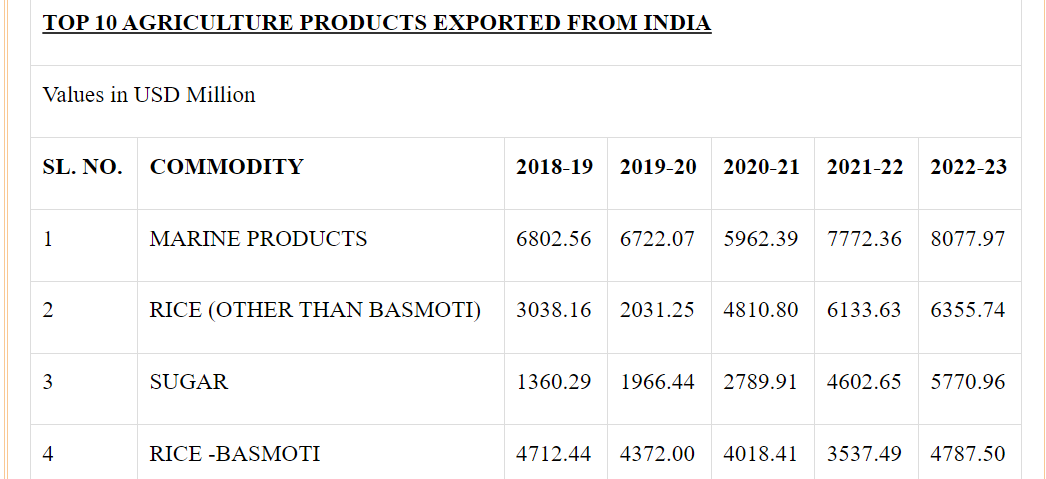 s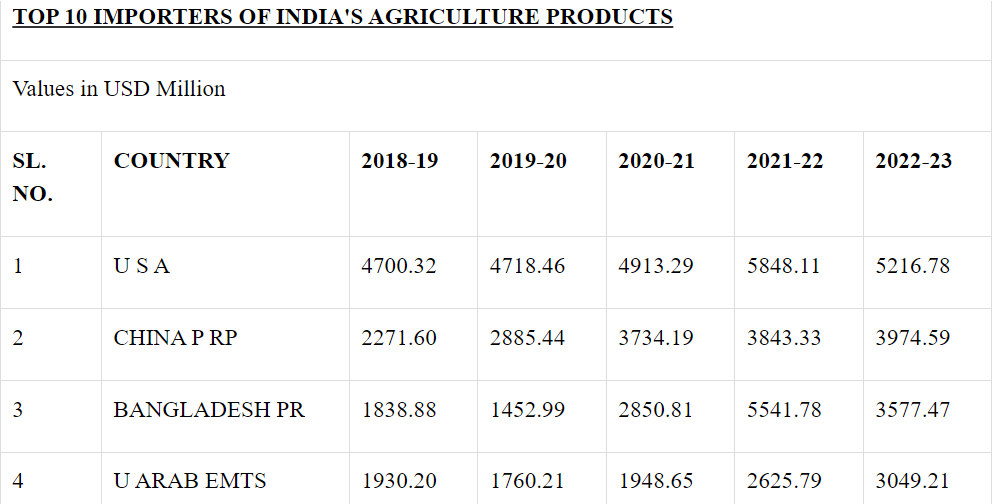 https://pib.gov.in/PressReleasePage.aspx?PRID=1941490Bal Gangadhar Tilak Jayanti is observed onJuly 20July 23July 25July 30ANs: BBal Gangadhar Tilak (pronunciation (23 July 1856 – 1 August 1920), endeared as Lokmanya was an Indian nationalist, teacher and an independence activist. He was one third of the Lal Bal Pal triumvirate. Tilak was the first leader of the Indian independence movement. The British colonial authorities called him "The father of the Indian unrest". He was also conferred with the title of "Lokmanya", which means "accepted by the people as their leader". Mahatma Gandhi called him "The Maker of Modern India".Jayanti on July 23https://pib.gov.in/PressReleasePage.aspx?PRID=1941821Chandra Shekhar Azad was born in which of the following present day States of India?MaharashtraWest BengalUttar PradeshMadhya PradeshAns: D
Chandra Shekhar Tiwari (23 July 1906 – 27 February 1931), popularly known as Chandra Shekhar Azad, was an Indian revolutionary who reorganised the Hindustan Republican Association (HRA) under its new name of Hindustan Socialist Republican Association (HSRA) after the death of its founder, Ram Prasad Bismil, and three other prominent party leaders, Roshan Singh, Rajendra Nath Lahiri and Ashfaqulla Khan. He hailed from Bardarka village in Unnao district of United Provinces and his parents were Sitaram Tiwari and Jagrani Devi. He often used the pseudonym "Balraj" while signing pamphlets issued as the commander-in-chief of the HSRA.Birth place: Bhabhra, Alirajpur State, British India (now Madhya Pradesh, India)https://pib.gov.in/PressReleasePage.aspx?PRID=1941820Who is India’s Sherpa of G20 (2023)?Amitabh KantVaidya Rajesh KotechaLav AgarwalAbhay ThakurANs: A
Amitabh Kant: Sherpa G20https://pib.gov.in/PressReleasePage.aspx?PRID=19419095th Helicopter & Small Aircraft Summit will be held atMathuraAmethiLucknowKhajurahoANs: D
The 5th Helicopter & Small Aircraft Summit is to be jointly organised by the Ministry of Civil Aviation, Government of Madhya Pradesh, Pawan Hans Ltd. and the Federation of Indian Chambers of Commerce and Industry (FICCI) on 25th July 2023 in Khajuraho, Madhya Pradesh. The event's theme is "Reaching the Last Mile: Regional Connectivity through Helicopters & Small Aircraft". It will be inaugurated by Shri Jyotiraditya M. Scindia, Union Minister of Civil Aviation & Steel. The event format includes an inaugural session followed by a technical session.https://pib.gov.in/PressReleasePage.aspx?PRID=1941833On the occasion of a two-day national conference on 21st and 22nd July at Vigyan Bhawan New Delhi, a Memorandum of Understanding (MoU) was exchanged between the Department of Drinking water and sanitation and ________to establish JJM Digital Academy.Navjyoti India FoundationEcho IndiaWatershed Organisation TrustSwades FoundationAns: BOn the occasion of a two-day national conference on 21st and 22nd July at Vigyan Bhawan New Delhi, a Memorandum of Understanding (MoU) was exchanged between the Department of Drinking water and sanitation and Echo India to establish JJM Digital Academy. The online portal of JJM Digital Academy was launched by the Union Minister of Jal Shakti, Shri Gajendra Singh Shekhawat in the presence of Minister of State for Food Processing Industries and Jal Shakti Shri Prahlad Singh Patel, Secretary Department of Drinking Water and Sanitation, Smt Vini Mahajan and Additional Secretary & Mission Director-NJJM Shri Vikas Sheel.ECHO India, a non-profit organization has supported the Department in establishing JJM Digital Academy. Through the Academy, the Department aims to build the capacity of various stakeholders associated with water supply programme like administrators, engineers, Panchayat functionaries, technicians, sanitation workers and foot soldiers. The academy will equip them with necessary knowledge and skills to effectively contribute in achieving Mission objectives. The Academy will be using digital technology in delivering training through innovative approach.https://pib.gov.in/PressReleasePage.aspx?PRID=1941899The National Geoscience Award is instituted by which of the following ministries?Ministry of Science and TechnologyMinistry of CoalMinistry of Earth ScienceMinistry of MinesAns: D
The President of India, Smt Droupadi Murmu presented the National Geoscience Awards-2022 at a ceremony held at Rashtrapati Bhavan Cultural Centre today (July 24, 2023). The National Geoscience Award is instituted by the Ministry of Mines, Government of India with the aim to honour individuals and teams for extraordinary achievements and outstanding contributions in various fields of geosciences.https://pib.gov.in/PressReleasePage.aspx?PRID=1942176International Civil Aviation Organization is headquartered inNew YorkMontrealLisbonGenevaAns: BThe International Civil Aviation Organization is a specialized agency of the United Nations that coordinates the principles and techniques of international air navigation, and fosters the planning and development of international air transport to ensure safe and orderly growthHeadquarters: Montreal, Canadahttps://pib.gov.in/PressReleasePage.aspx?PRID=1942036Greenfield Airports (GFA) Policy was launched in which year?2000201720052008Ans: DGovernment of India (GoI) has formulated a Greenfield Airports (GFA) Policy, 2008 which prescribes the procedure and conditions for development of new Greenfield airports in the country. There is a two stage process of approval, i.e. 'Site-Clearance' followed by 'In-Principle' approval.https://pib.gov.in/PressReleasePage.aspx?PRID=1942032How many Indian sites are in the UNESCO World Heritage List?46403552Ans: BArchaeological Survey of India (ASI) follows its own guidelines for the conservation of centrally protected monuments as per the National Conservation Policy, 2014. There are 3696 centrally protected monuments/sites under the jurisdiction of Archaeological Survey of India (ASI).  Conservation of monuments/sites is taken up as per the requirement and availability of resources.Currently, India has 40 Sites in the UNESCO World Heritage List and 52 sites (including 6 added in year 2022) in the UNESCO Tentative List.Inclusion of any property in Tentative List is a prerequisite condition for onward inclusion in the World Heritage List. Augmentation of Tentative List is continuous process. As per UNESCO Operational Guidelines, 2021, only one property, either cultural or natural, can be nominated for inscription process annually.  Additionally, inclusion of any site requires fulfilment of Criteria, meeting the condition of authenticity and integrity and providing justification of Outstanding Universal Value.https://pib.gov.in/PressReleasePage.aspx?PRID=1942092How many Sainik Schools are there in India?10334724Ans: BThe Sainik Schools are a system of public schools in India established and managed by the Sainik Schools Society under Ministry of Defence (MoD). They were conceived in 1961 by V. K. Krishna Menon, the then Defence Minister of India, to rectify the regional and class imbalance amongst the officer cadre of the Indian Military. The primary objective of the Sainik Schools is to prepare students academically, mentally and physically for entry into the National Defence Academy (NDA) and Indian Naval Academy (INA). Sainik Schools, along with 1 RIMC and 5 RMS (Rashtriya Military Schools), contribute 25% to 30% officer cadets to NDA and INA.  As of 2021, there were 33 Sainik Schools, and MoD will establish 100 more boarding Sainik Schools in public–private partnership (PPP) mode.https://pib.gov.in/PressReleasePage.aspx?PRID=1942022Who was the first woman to be elected as Member of Rajya Sabha from Nagaland in April, 2022?S. Phangnon KonyakAbeiu MeruVisakhonü HiboS. AnunglaAns: A
Smt. S. Phangnon Konyak:She belongs to the Bharatiya Janata Party. She is the first woman to be elected as Member of Rajya Sabha from Nagaland in April, 2022 and the second woman from the State to be elected to either House of the Parliament or the State Assembly.She is a member of Committee on Transport, Tourism and Culture, Consultative Committee for the Ministry of Development of North Eastern Region, Committee on Empowerment of Women, House Committee and Member, Governing Council of the North-Eastern Indira Gandhi Regional Institute of Health and Medical Sciences, Shillong.https://pib.gov.in/PressReleasePage.aspx?PRID=1942464In which year was the Central Sector Scheme for “Formation and Promotion of 10,000 Farmer Producer Organizations (FPOs) launched?2015202020222023Ans: B
The Government of India has launched the Central Sector Scheme for “Formation and Promotion of 10,000 Farmer Producer Organizations (FPOs)” in the year 2020 with a total budgetary outlay of Rs.6865 Crores which will enable farmers to enhance their bargaining power, leverage economies of scale, reduction in cost of production and enhancing farmers’ incomes through aggregation of their agricultural produce, thus playing a major role towards sustainable incomes.Under the said scheme, FPOs being provided financial assistance upto Rs.18.00 lakh per FPO for a period of 03 years. In addition to this, provision has been made for matching equity grant upto Rs.2,000 per farmer member of FPO with a limit of Rs.15.00 lakh per FPO and a credit guarantee facility upto Rs.2 crore of project loan per FPO from eligible lending institution to ensure institutional credit accessibility to FPOs. Further, Rs.25 Lakhs are given to CBBOs for hand holding each FPO over a period of five years.https://pib.gov.in/PressReleasePage.aspx?PRID=1942484What does P stand for in PKVY, a scheme of Ministry of Agriculture & Farmers Welfare?PrakriticParamparagatProsperousNoneAns: B
Government is promoting use of organic fertilizers under organic farming through the scheme of Paramparagat Krishi Vikas Yojana (PKVY) and Mission Organic Value Chain Development in North East Region (MOVCDNER) since 2015-16. Under these schemes, farmers are primarily encouraged for organic cultivation using organic fertilizers along-with other organic inputs and end to end support to farmers i.e.  from production to marketing of organic produce is ensured. Hands-on training to farmers about on-farm production of organic fertilizers and its use are integral part of these schemes. Farmers are provided subsidy of Rs 31000/ ha / 3 years under PKVY and 32500/ ha/ 3 years under MOVCDNER for on-farm organic inputs including organic fertilizers as well as for procurement of off-farm organic inputs.https://pib.gov.in/PressReleasePage.aspx?PRID=1942481Which of the following statements is INCORRECT about White Label ATMs?Non-banking entities can open itRBI is the body regulating itIt is banned in Indiaa and cAns: CThe Reserve Bank of India (RBI) has apprised that in order to drive ATM penetration in the country with a greater focus on Tier III to VI centres, non-bank companies have been permitted to set up, own and operate White Label ATMs (WLAs) in the country. This was stated by Union Minister of State for Finance Dr Bhagwat Kisanrao Karad in a written reply to a question in Rajya Sabha today.The Minister stated that WLAs provide banking services to the customers of banks in India, based on the cards (debit/credit/prepaid) issued by banks.The Minister further stated that four authorised non-bank entities are operating White Label ATMs in the country.https://pib.gov.in/PressReleasePage.aspx?PRID=1942516The ₹2000 denomination banknotes were introduced on November 10, 2016 under Section 24(1) of Reserve Bank of India (RBI) Act of _____________1924193419441954Ans: BThe ₹2000 denomination banknotes were introduced on November 10, 2016 under Section 24(1) of Reserve Bank of India (RBI) Act, 1934, to expeditiously meet the currency requirement of the economy post withdrawal of legal tender status of all ₹500 and ₹1000 banknotes in circulation at that time. This was stated by Union Minister of State for Finance Shri Pankaj Chuadhary in a written reply to a question in Rajya Sabha today.https://pib.gov.in/PressReleasePage.aspx?PRID=1942514Civil Liability for Nuclear Damage (CLND) Act was enacted in which year?2005201020152007Ans: BIn a written reply to a question in the Lok Sabha, Dr Jitendra Singh said, India has enacted Civil Liability for Nuclear Damage (CLND) Act 2010 to provide for civil liability for nuclear damage and prompt compensation to the victims of a nuclear incident through a no-fault liability regime channelling liability to the operator. Under the Act, the operator has to maintain insurance or financial securities or a combination of both, for covering his liability in respect of the nuclear incident. The Act also limits the liability of the nuclear operator for each nuclear incident.https://pib.gov.in/PressReleasePage.aspx?PRID=1942866What does S stand for in PM-KISAN, a scheme of the Government of India?SamskarSammanSankalpSwasthiAns; BRelease of 14th instalment of PM-KISAN: The Pradhan Mantri Kisan Samman Nidhi (PM-KISAN) is one of the world’s largest Direct Benefit Transfer schemes. A flagship scheme of the Government of India, it exemplifies the continued commitment of the Government of India to initiate policy actions for an inclusive and productive agricultural sector. It is a central sector scheme launched on 24th February 2019 to supplement the financial needs of all land-holding farmers subject to certain exclusion criteria of higher income status. Financial benefit of Rs 6000/- per year in three equal instalments, every four months is transferred into the bank accounts of farmers’ families across the country through Direct Benefit Transfer (DBT) mode. As of now, benefits amounting to more than Rs 2.42 lakh crores have been provided to more than 11 crore farmers across the nation. Out of which Rs. 1.86 Lakh crores have been transferred since the lockdown due to Covid Pandemic. In the 14th instalment, over 8.5 crore farmers will receive an amount of around Rs. 17,000 crores released by the Prime Minister by click of a button on 27.07.2023. The total amount transferred to the beneficiaries since the inception of the scheme is expected to cross well over Rs 2.59 lakh crore. This financial assistance will support farmers in meeting their daily needs and contribute to their overall well-being.https://pib.gov.in/PressReleasePage.aspx?PRID=19429503rd edition of the Summit on “Global Chemicals and Petrochemicals Manufacturing Hubs in India” (GCPMH 2023) will be held atNew DelhiBengaluruChennaiMumbaiANs: AThe  Ministry of Chemicals & Fertilizers in association with the Federation of Indian Chambers of Commerce and Industry (FICCI) is organizing the 3rd edition of the Summit on “Global Chemicals and Petrochemicals Manufacturing Hubs in India” (GCPMH 2023) on 27th – 28th July 2023 at New Delhi.https://pib.gov.in/PressReleasePage.aspx?PRID=1942774Government has launched National Coal Gasification Mission to achieve coal gasification and liquefaction of ________ MT of coal by 2030101001,00010,000Ans: BGovernment has launched National Coal Gasification Mission to achieve coal gasification and liquefaction of 100 MT of coal by 2030. In line with the Mission document, Coal India Limited has signed MOUs with BHEL, GAIL and IOCL to take up coal gasification projects in the country.https://pib.gov.in/PressReleasePage.aspx?PRID=1942811What is the base year of National Coal Index (NCI)?2005-062010-112015-162017-18Ans: DThe National Coal Index (NCI) is a price index that combines coal prices from all sales channels, including notified prices, auction prices and import prices. Established with the base year as fiscal year 2017-18, it serves as a reliable indicator of market dynamics, providing valuable insights into coal price fluctuations.https://pib.gov.in/PressReleasePage.aspx?PRID=1942693Asian Games 2023 will be held inChinaIndiaSouth KoreaAustraliaAns: A
The Prime Minister, Shri Narendra Modi has expressed his happiness over Indian men's and women's football teams' participation in upcoming Asian Games 2023. The  Sports Ministry has given relaxation for Indian football teams for participation in Asian Games 2023 at Hangzhou, China.https://pib.gov.in/PressReleasePage.aspx?PRID=1943346Anandiben Patel is the Governor ofMadhya PradeshUttar PradeshRajasthanGujaratAns: BThe Governor of Uttar Pradesh, Smt. Anandiben Patel https://pib.gov.in/PressReleasePage.aspx?PRID=1943132The Ministry of Culture administers a Scheme by the name of “Scheme for Financial Assistance for Veteran Artists” for senior artists aged 60 years and above who have contributed significantly in their specialized fields of performing arts and culture, but are facing financial difficulties due to old age. Under the scheme, the financial assistance given per month is2000400060008000ANs: CThe Ministry of Culture administers a Scheme by the name of “Scheme for Financial Assistance for Veteran Artists” for senior artists aged 60 years and above who have contributed significantly in their specialized fields of performing arts and culture, but are facing financial difficulties due to old age.Under the scheme, financial assistance of Rs. 6000/- per month is given to the selected artists aged 60 years and above whose annual income is not more than Rs. 48,000/- upon receipt of Digital Life Certificate once in a year and annual income certificate once in every Five years. As regards state wise funds sanctioned, the ‘Scheme for Financial Assistance for Veteran Artists’ is a Central Sector Scheme under which financial assistance is provided to the beneficiaries directly and is not routed through the States or Union Territories’.https://pib.gov.in/PressReleasePage.aspx?PRID=1943271Scheme of Fund for Regeneration of Traditional Industries (SFURTI) comes under which of the following ministries?Ministry of Micro, Small and Medium EnterprisesMinistry of Tribal AffairsMinistry of Rural DevelopmentMinistry of Heavy IndustriesAns: A
it is under Ministry of Micro, Small & Medium Enterpriseshttps://pib.gov.in/PressReleasePage.aspx?PRID=1943175Ministry of Earth Sciences celebrated _____ foundation day in 202331st27th17th34thAns” CThe Ministry of Earth Sciences (MoES) celebrated its 17th foundation day at its Prithvi Bhavan headquarters in New Delhi today. The Union Minister, MoES, Shri Kiren Rijiju, launched several citizen-centric initiatives to mark this occasion. The Honorable Union Minister lauded the ministry’s efforts and highlighted that “our Hon’ble PM envisions the country to become a developed nation by 2047. To fulfil this vision, every citizen and institution, including our ministry, will have to contribute substantially in a focused and targeted manner. Several possibilities lie ahead, and we must rise to the occasion”.https://pib.gov.in/PressReleasePage.aspx?PRID=1943416PM SHRI scheme is related to which of the following sectors?HealthEducationFood securityInsuranceAns:BThe Cabinet has been approved a newly central sponsored scheme called PM SHRI on 7 September, 2022. These schools will showcase the implementation of the National Education Policy 2020 and emerge as exemplar schools over a period of time, and also offer leadership to other schools in the neighborhood. They will provide leadership in their respective regions in providing high-quality education in an equitable, inclusive and joyful school environment that takes care of the diverse background, multilingual needs, and different academic abilities of children and makes them active participants in their own learning process as per the vision of NEP 2020.Under the scheme there is provision of setting up of More than 14500 PM SHRI Schools (PM Schools for Rising India) by strengthening the existing schools from amongst schools managed by Central government/State/UT Government/local bodies.The duration of scheme is proposed to be from 2022-23 to 2026-27; after which it shall be the responsibility of the States/UTs to continue to maintain the benchmarks achieved by these schools. More than 20 lakh students are expected to be direct beneficiaries of the scheme. The total cost of the project will be Rs 27360 crore spread over a period of 5 years which includes central share of Rs 18128 crore.https://pib.gov.in/PressReleasePage.aspx?PRID=1943781Who is the current President and CEO of Micron Technology?Arvind KrishnaSanjay MehrotraShantanu NarayenNikesh AroraAns: BThe Prime Minister, Shri Narendra Modi met with Mr. Sanjay Mehrotra, President and CEO of Micron Technology in Gandhinagar, Gujarat. They discussed Micron Technology's plans to bolster the semiconductor manufacturing ecosystem within India.https://pib.gov.in/PressReleasePage.aspx?PRID=1943761Semicon India Conference 2023 was held inGujaratMaharashtraKeralaTelanganaAns: A
Prime Minister Narendra Modi, who is on a two-day visit to Gujarat, said “Bharat never disappoints anyone" during his address at the ‘Semicon India 2023’ exhibition on the semiconductor industry at the Mahatma Mandir convention center in Gandhinagar (Gujarat). Foxconn, Micron, AMD, IBM, Marvell, Vedanta, LAM Research, NXP Semiconductors, STMicroelectronics, and other prominent companies participated in the event, showcasing India’s significant progress in nurturing a global semiconductor manufacturing and design ecosystem.The 'SemiconIndia 2023' is being organised by India Semiconductor Mission in partnership with industry and industry associations under the visionary leadership of Hon'ble Prime Minister Shri Narendra Modi with the aim to make India a global hub for Semiconductor Design, Manufacturing and Technology Development which will help propel the vision of India Semiconductor Mission.https://pib.gov.in/PressReleasePage.aspx?PRID=1943628The Government has decided to open 10,000 Jan Aushadhi Kendras by 31st December ______ in the country.2025202420302023Ans: DPharmaceuticals & Medical Devices Bureau of India (PMBI), the implementing agency of Pradhan Mantri Bhartiya Janaushadhi Pariyojana (PMBJP) added new products in their basket such as Dapagliflozin 10mg & Metformin Hydrochloride(Extended Release) 1000mg Tablets  for Diabetes, Jan Aushadhi Protein (High Protein) Powder, Jan Aushadhi Protein for Women (Whey Protein Powder), etc.The Government has decided to open 10,000 Jan Aushadhi Kendras by 31st December 2023 in the country. A total 9512 Jan Aushadhi Kendras have been opened across the country till 30th June 2023. The product basket of Pradhan Mantri Bhartiya Janaushadhi Pariyojana (PMBJP) has 1800 medicines, 285 Surgical Equipment and Consumables. These products are available at 50% - 90% lower prices compared to the market.https://pib.gov.in/PressReleasePage.aspx?PRID=1943640What does O stand for in INCOIS?OpenOrganizedOmissionOceanANs: D
A joint expedition of ocean scientists from India, Bangladesh and Mauritius was organised by the Indian National Centre for Ocean Information Services (INCOIS), Ministry of Earth Sciences under the regional framework of Colombo Security Conclave (CSC) concluded on 24 Jul 2023. The primary objective of the expedition was to build capacity in ocean observation and services apart from collection of ocean data to predict and manage changes in the regional environment of the Indian Ocean.https://pib.gov.in/PressReleasePage.aspx?PRID=1943498Government of India launched National Mission for Edible Oils- Oil Palm in August 2021. The Mission aims to increase the oil palm production area to _________ lakh ha.110512Ans: BWith an aim to increase the oil palm production area to 10 lakh ha.,  and boost the Crude Palm Oil production to 11.20 lakh tonnes by 2025-26, the Government of India launched National Mission for Edible Oils- Oil Palm in August 2021. In addition to the marked growth in production of edible oils, the Mission is also successfully leading India towards an ‘Aatma Nirbhar Bharat’ by reducing the import burden. Under the Mission, the State Governments along with Oil Palm processing companies have initiated a Mega Oil Palm Plantation drive from 25th July 2023 to further increase the oil palm cultivation in the country. Three major oil palm processing companies, namely, Patanjali Food Pvt. Ltd., Godrej Agrovet, and 3F are actively promoting and participating with the farmers in their respective states for record area expansion.https://pib.gov.in/PressReleasePage.aspx?PRID=1944118Akhil Bhartiya Shiksha Samagam (2023) at Bharat Mandapam was jointly organized by the Ministry of Education and the Ministry of ____________in DelhiSkill Development & EntrepreneurshipHealth and Family WelfareHome AffairsWomen and Child DevelopmentAns: AThe Prime Minister, Shri Narendra Modi inaugurated Akhil Bhartiya Shiksha Samagam at Bharat Mandapam jointly organized by the Ministry of Education and the Ministry of Skill Development & Entrepreneurship in Delhi. It coincided with the 3rd anniversary of National Education Policy 2020. He also released the 1st  installment of funds under the PM SHRI Scheme. 6207 schools received the first installment with a total amounting to 630 crore Rupees. He also released education and skill curriculum books translated into 12 Indian languages.https://pib.gov.in/PressReleasePage.aspx?PRID=1944183Common Service Centres comes under which of the following Ministries?Ministry of Electronics and Information TechnologyMinistry of Skill Development and EntrepreneurshipMinistry of EducationMinistry of Science and TechnologyAns: A
Common Service Centres (CSC) are physical facilities for delivering Government of India e-Services to rural and remote locations where availability of computers and Internet was negligible or mostly absent. They are multiple-services-single-point model for providing facilities for multiple transactions at a single geographical location.It is under Ministry of Electronics and Information Technology(MeitY)https://pib.gov.in/PressReleasePage.aspx?PRID=1944173What does S stand for in the newly launched mobile app ULLAS?SystemServiceSankalpaSocietyAns: DThe Prime Minister inaugurated Akhil Bharatiya Shiksha Samagam 2023 at Bharat Mandapam, Pragati Maidan, New Delhi on 3rd anniversary of NEP 2020.On the sidelines, the Union Minister of Education and Minister of Skill Development and Entrepreneurship, Shri Dharmendra Pradhan, launched the logo, slogan-Jan Jan Sakshar and mobile application of ULLAS: Nav Bharat Saksharta Karyakram at Bharat Mandapam, Pragati Maidan, New Delhi.The ULLAS (Understanding Lifelong Learning for All in Society) initiative is poised to revolutionise education and literacy across the nation, by fostering a learning ecosystem that reaches every individual, bridging the gaps in basic literacy and critical lifeskills. It imparts basic education, digital and financial literacy and critical life skills to citizens aged 15 and above who lost on the opportunity to go to school. It is being implemented through volunteerism.https://pib.gov.in/PressReleasePage.aspx?PRID=1944168Which of the following is the world’s highest rail bridge at present?Kanyakumari bridgeGuwahati bridgeChenab rail bridgeAtal bridgeAns: CThe Chenab Rail Bridge is a steel and concrete arch bridge located between Bakkal and Kauri in the Reasi district of the Jammu Division of Jammu and Kashmir, India. The bridge spans the Chenab River at a height of 359 m above the river, making it the world's highest rail bridge.https://pib.gov.in/PressReleasePage.aspx?PRID=1944166Digital India Land Records Modernization Programme (DILRMP) comes under the purview of which of the followingDepartment of RevenueMinistry of Rural DevelopmentMinistry of Home AffairsMinistry of Housing and Urban AffairsAns: Bit comes under Ministry of Rural Development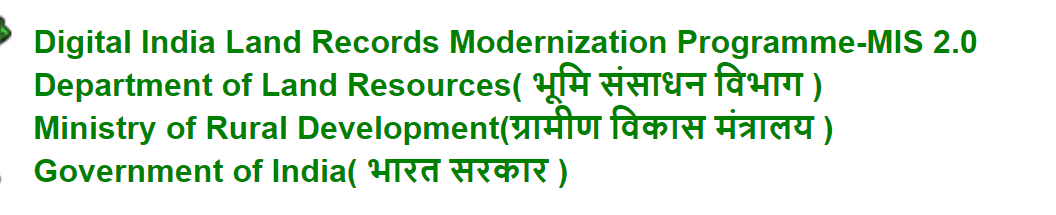 The President of India, Smt Droupadi Murmu presented the “Bhoomi Samman” 2023 at a function organised by the Union Ministry of Rural Development in New Delhi today (July 18, 2023). The awards were received by State Secretaries and District Collectors along with their teams who have excelled in achieving saturation of the core components of Digital India Land Records Modernization Programme (DILRMP).https://pib.gov.in/PressReleasePage.aspx?PRID=1940434Oommen Chandy, who recently passed away, was the Chief Minister ofTamil NaduKeralaKarnatakaGoaAns: BThe Prime Minister, Shri Narendra Modi has expressed deep grief and sorrow over the demise of former Chief Minister of Kerala, Shri Oommen Chandy.https://pib.gov.in/PressReleasePage.aspx?PRID=1940357Universal Postal Union was founded in which year?1880187418871900ANs: BThe Universal Postal Union, established by the Treaty of Bern of 1874, is a specialized agency of the United Nations that coordinates postal policies among member nations, in addition to the worldwide postal system.Headquarters: Bern, SwitzerlandDirector General of Universal Postal Union (DG UPU) Mr Masahiko Metoki met Minister of Communications, Electronics & IT and Railways Shri Ashwini Vaishnaw here today. Mr Metoki is on a three-day visit to India for the inauguration of UPU Regional Office.https://pib.gov.in/PressReleasePage.aspx?PRID=1940604Kargil Vijay Diwas is commemorated onJuly 18July 19July 22July 26Ans:D
Kargil Vijay Diwas is commemorated on July 26 every year to observe India's victory over Pakistan.To commemorate 24 years of victory over Pakistan in the Kargil War of 1999 and to highlight the indomitable spirit of women, Indian Army launched a Tri-Services ‘Nari Sashaktikaran Women Motorcycle Rally’ from National War Memorial, Delhi to Kargil War Memorial, Dras (Ladakh). The all-women Motorcycle Rally was Flagged Off by the Chief of the Army Staff, General Manoj Pande from the National War Memorial, New Delhi on 18 Jul 23. Mrs Archana Pande, Chairperson of the Army Wives Welfare Association was also present at the occasion. For the Flag Off at the National War Memorial, a host of military and civilian dignitaries including Head Business – Premium of TVS Motor Company and other sponsors were present. The Rally members were motivated and cheered by a large crowd which had gathered at the venue.https://pib.gov.in/PressReleasePage.aspx?PRID=1940427Which of the following is the exclusive industry partner for Global Maritime India Summit (GMIS), 2023?Microsoft IndiaFICCIASSOCHAMGoogle IndiaAns: BAbout Global Maritime India Summit (GMIS), 2023:GMIS 2023 is a premier maritime sector focussed event to bring together pivotal figures from the industry to explore opportunities, understand challenges, and stimulate investment within India's maritime sector. Building upon the legacy of its preceding editions, this third instalment aims to unveil broader prospects for domestic and international maritime stakeholders and investors. Ready to make its presence felt on the global stage, and spotlight India's maritime industry, the Maritime India Summit has now evolved to the 'Global' Maritime India Summit this year. The summit is slated for 17th to 19th October 2023, at Pragati Maidan, New Delhi, with FICCI as the exclusive industry partnerhttps://pib.gov.in/PressReleasePage.aspx?PRID=1940453..Who has been appointed as Managing Director & CEO of Invest India in July 2023?P. K. TripathiRajesh Kumar SinghChandrajit BanerjeeNivruti RaiAns: DMs. Nivruti Rai joined as the Managing Director & CEO of Invest India on July 12, 2023. She has taken over the charge from Ms. Manmeet K Nanda, Joint Secretary, Department for Promotion of Industry and Internal Trade (DPIIT) who had assumed this additional charge of MD & CEO ad-interim in March 2023.Ms. Rai is the recipient of the prestigious Nari Shakti Puraskar for her remarkable contributions in the field of technology. Ms. Nivruti Rai joins Invest India after an illustrious 29 years at Intel as a global business and technology leader. She led Intel India as Country Head for the past seven years driving growth and investment of Intel in India. During her tenure at Intel India, she contributed significantly towards indigenous technology development, start-up ecosystem, electronics manufacturing ecosystem and policy formulation especially in the areas of critical and emerging technologies. She has been part of the leadership team in various industrial bodies and government committees and brings a wealth of experience in working closely with industry associations, business leaders and government leaders.Created under the vision of the Prime Minister Shri Narendra Modi for a New India, Invest India today is well acknowledged by stakeholders for its tangible contributions and instrumental role in executing the Government’s flagship initiatives including Make in India, Startup India, National Single Window System, Project Monitoring Group, and Prime Minister’s Science, Technology and Innovation Advisory Council. Invest India leverages private sector expertise to execute Government’s vision, embodying high levels of transparency, ethics and corporate governance.https://pib.gov.in/PressReleasePage.aspx?PRID=1940772Which of the following notified the Quality Control Orders (QCOs) for ‘Resin treated compressed wood laminates’ and ‘Insulated Flask, Bottles and Containers for Domestic Use’, on 14th July 2023?PMOMinistry of Commerce and IndustryMinistry of Health and Family WelfareMinistry of Food and Public DistributionANs: BDepartment for Promotion of Industry and Internal Trade (DPIIT), Ministry of Commerce & Industry has notified 2 new Quality Control Orders (QCOs) for ‘Resin treated compressed wood laminates’ and ‘Insulated Flask, Bottles and Containers for Domestic Use’, on 14th July 2023. The QCOs will come into force six months from the date of notification. In addition to development of a quality ecosystem in India, these QCOs will also ensure public health and safety of the consumers.While Bureau of Indian Standards (BIS) Standards are voluntary in nature, QCO is a mandatory certification scheme, whereby compliance to specified list of Indian Standards applicable to the concerned product is made compulsory by the Central Government. The objective of notifying the QCOs is to help curb the imports of sub-standard products into India, prevention of unfair trade practices and enhance quality of the domestically manufactured products for the protection of human, animal or plant health and safety of the environment.https://pib.gov.in/PressReleasePage.aspx?PRID=1940679Regional Office of Universal Postal Union was established in which of the following cities of India?New DelhiMumbaiBengaluruKolkataAns: AMinister of State for Communication Shri Devusinh Chauhan and Director General, Universal Postal Union (DG UPU) Mr Masahiko Metoki inaugurated the Regional Office of UPU  in New Delhi. The Regional Office will undertake UPU’s technical assistance activities in South Asia region by entering into a host country agreement by Department of Posts, India.https://pib.gov.in/PressReleasePage.aspx?PRID=1940858What does A stand for in NAFED?AutomaticAgriculturalAssistedAffiliatedAns: BNational Agricultural Cooperative Marketing Federation of India Ltd is an apex organization of marketing cooperatives for agricultural produce in India.Founded:  1958Headquarters:  New DelhiThe Department of Consumer Affairs has directed NCCF and NAFED to sell tomatoes at retail price of Rs.70/- per kg rate from 20th July, 2023 in view of the declining trend in tomato prices. The tomatoes procured by NCCF and NAFED had been retailed, initially, at Rs.90/- per kg and then reduced to Rs.80/- per kg from 16th July, 2023. The reduction to Rs.70/- kg will further benefit the consumers.https://pib.gov.in/PressReleasePage.aspx?PRID=1940746Tankai method, recently seen in the news, is in reference toShip buildingPotteryPostal systemEmbroideryAns: AThe Ministry of Culture and the Indian Navy sign an MoU to revive the “ancient stitched shipbuilding method (Tankai method)”In a remarkable initiative to revive and preserve the 2000-year-old technique of shipbuilding known as the ‘stitched shipbuilding method’, the Ministry of Culture and the Indian Navy have entered into a Memorandum of Understanding (MoU).https://pib.gov.in/PressReleasePage.aspx?PRID=1940808